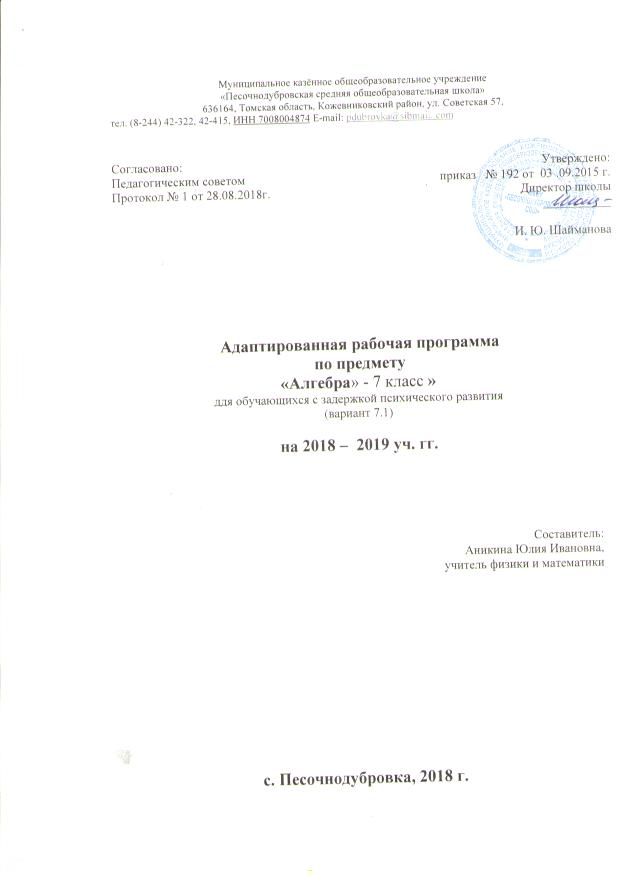 Пояснительная запискаРабочая программа по алгебре составлена на основе следующих нормативно- правовых документов:Федеральный Закон от 29.12.2012 № 273-ФЗ «Об образовании в Российской Федерации»Федеральный государственный образовательный стандарт основного общего образования (приказ № 1897 Минобрнауки России от 17.12.2010 г.)Примерные программы по учебным предметам. Математика. 5-9 классы — М.: ПросвещениеУстав МКОУ «Песочнодубровская СОШ»АООП ООО МКОУ «Песочнодубровская СОШ»Адаптированная рабочая программа составлена для обучающихся 7 класса с ОВЗ (ЗПР). Рабочая программа ориентирована на усвоение обязательного минимума математического образования, предусматривает коррекционную направленность обучения, позволяет работать без перегрузок, создавать условия для математического развития обучающихся с ОВЗ, совершенствовать возможности и способности каждого ученика разного уровня обучения и интереса к математике.Цели обучения математике для детей с ОВЗ следующие:овладение комплексом минимальных математических знаний и умений, необходимых для повседневной жизни, будущей профессиональной деятельности (которая не требует знаний математики, выходящих за пределы базового курса), продолжения обучения в классах общеобразовательных школ;развитие логического мышления, пространственного воображения и других качеств мышления;формирование предметных основных общеучебных умений; Общая характеристика учебного предметакурсе алгебры 7 класса можно выделить следующие основные содержательные линии: арифметика, алгебра, функции.Содержание линии «Арифметика» служит фундаментом для дальнейшего изучения учащимися математики и смежных дисциплин, способствует развитию не только вычислительных навыков, но и логического мышления, формированию умения пользоваться алгоритмами, способствует развитию умений планировать и осуществлять деятельность, направленную на решение задач, а также приобретению практических навыков, необходимых в повседневной жизни.Содержание линии «Алгебра» способствует формированию у учащихся математического аппарата для решения задач из разделов математики, смежных предметов и окружающей реальности. Язык алгебры подчеркивает значение математики как языка для построения математических моделей процессов и явлений реального мира.Развитие алгоритмического мышления, необходимого, в частности, для освоения курса информатики, и овладение навыками дедуктивных рассуждений также являются задачами изучения алгебры. Преобразование символьных форм вносит специфический вклад в развитие воображения учащихся, их способностей к математическому творчеству. В основной школе материал группируется вокруг рациональных выражений.Содержание раздела «Функции» нацелено на получение школьниками конкретных знаний о функции как важнейшей математической модели ля описания и исследования разнообразных процессов. Изучение этого материала способствует развитию у учащихся умения использовать различные языки математики (словесный, символический, графический), вносит вклад в формирование представлений о роли математики в развитии цивилизации и культуры..Задачи:- овладение системой математических знаний и умений, необходимых для применения в практической деятельности, изучении смежных дисциплин;- интеллектуальное развитие, формирование качеств личности, необходимых человеку для полноценной жизни в современном обществе, свойственных математической деятельности: ясности и точности мысли, интуиции, логического мышления, пространственных представлений, способности к преодолению трудностей;- формирование представлений об идеях и методах математики как универсального языка науки и техники, средства и моделирования явлений и процессов, устойчивого интереса к предмету;- воспитание культуры личности, отношения к математике как к части общечеловеческой культуры, играющей особую роль в общественном развитии;выявление и формирование математических и творческих способностей.Описание места учебного предмета в учебном планеРабочая программа для 7 класса рассчитана на 3 часа в неделю по алгебре общий объем 105 часов.2.	Планируемые результаты освоения учебного предметаличностные:ответственного отношения к учению, готовности и способности обучающихся к саморазвитию и самообразованию на основе мотивации к обучению и познанию;формирования коммуникативной компетентности в общении и сотрудничестве со сверстниками, старшими и младшими в образовательной, учебно-исследовательской, творческой и других видах деятельности;умения ясно, точно, грамотно излагать свои мысли в устной и письменной речи, понимать смысл поставленной задачи, выстраивать аргументацию, приводить примеры и контрпримеры;креативности мышления, инициативы, находчивости, активности при решении арифметических задач;умения контролировать процесс и результат учебной математической деятельности;метапредметные:Регулятивные УУД:– самостоятельно обнаруживать и формулировать учебную проблему, определять цель учебной деятельности, выбирать тему проекта;– выдвигать версии решения проблемы, осознавать (и интерпретировать в случае необходимости) конечный результат, выбирать средства достижения цели из предложенных, а также искать их самостоятельно;– составлять (индивидуально или в группе) план решения проблемы (выполнения проекта);– работая по плану, сверять свои действия с целью и, при необходимости, исправлять ошибки самостоятельно (в том числе и корректировать план);– в диалоге с учителем совершенствовать самостоятельно выработанные критерии оценки.Познавательные УУД:– анализировать, сравнивать, классифицировать и обобщать факты и явления;– осуществлять сравнение, сериацию и классификацию, самостоятельно выбирая основания и критерии для указанных логических операций; строить классификацию путём дихотомического деления (на основе отрицания);– строить логически обоснованное рассуждение, включающее установление причинно-следственных связей;– создавать математические модели;– составлять тезисы, различные виды планов (простых, сложных и т.п.). Преобразовывать информацию из одного вида в другой (таблицу в текст, диаграмму и пр.);– вычитывать все уровни текстовой информации.– уметь определять возможные источники необходимых сведений, производить поиск информации, анализировать и оценивать её достоверность.– понимая позицию другого человека, различать в его речи: мнение (точку зрения), доказательство (аргументы), факты; гипотезы, аксиомы, теории. Для этого самостоятельно использовать различные виды чтения (изучающее, просмотровое, ознакомительное, поисковое), приёмы слушания.– самому создавать источники информации разного типа и для разных аудиторий, соблюдать информационную гигиену и правила информационной безопасности;– уметь использовать компьютерные и коммуникационные технологии как инструмент для достижения своих целей. Уметь выбирать адекватные задаче инструментальные программно-аппаратные средства и сервисы.Коммуникативные УУД:– самостоятельно организовывать учебное взаимодействие в группе (определять общие цели, договариваться друг с другом и т.д.);– отстаивая свою точку зрения, приводить аргументы, подтверждая их фактами;– в дискуссии уметь выдвинуть контраргументы;– учиться критично относиться к своему мнению, с достоинством признавать ошибочность своего мнения (если оно таково) и корректировать его;– понимая позицию другого, различать в его речи: мнение (точку зрения), доказательство (аргументы), факты; гипотезы, аксиомы, теории;– уметь взглянуть на ситуацию с иной позиции и договариваться с людьми иных позиций.предметные:владения базовым понятийным аппаратом: иметь представление о числе, дроби, процентах, об основных геометрических объектах (точка, прямая, ломаная, угол, многоугольник, многогранник, круг, окружность, шар, сферапр.), формирования представлений о статистических закономерностях в реальном мире и различных способах их изучения;умения выполнять арифметические преобразования рациональных выражений, применять их для решения учебных математических задач и задач, возникающих в смежных учебных предметах;умения пользоваться изученными математическими формулами;знания основных способов представления и анализа статистических данных; умения решать задачи с помощью перебора всех возможных вариантов;Содержание учебного предметаВыражения, тождества, уравнения (22 ч)Числовые выражения с переменными. Простейшие преобразования выражений. Уравнение, корень уравнения. Линейное уравнение с одной переменной. Решение текстовых задач методом составления уравнений. Статистические характеристики.с но в н ая це л ь - систематизировать и обобщить сведения о преобразованиях алгебраических выражений и решении уравнений с одной переменной.Первая тема курса 7 класса является связующим звеном между курсом математики 5—6 классов и курсом алгебры. В ней закрепляются вычислительные навыки, систематизируются и обобщаются сведения о преобразованиях выражений и решении уравнений.Нахождение значений числовых и буквенных выражений дает возможность повторить с учащимися правила действий с рациональными числами. Умения выполнять арифметические действия с рациональными числами являются опорными для всего курса алгебры. Следует выяснить, насколько прочно овладели ими учащиеся, и в случаенеобходимости организовать повторение с целью ликвидации выявленных пробелов. Развитию навыков вычислений должно уделяться серьезное внимание и в дальнейшем при изучении других тем курса алгебры.связи с рассмотрением вопроса о сравнении значений выражений расширяются сведения о неравенствах: вводятся знаки  и  дается понятие о двойных неравенствах.При рассмотрении преобразований выражений формально-оперативные умения остаются на том, же уровне, учащиеся поднимаются на новую ступень в овладении теорией. Вводятся понятия «тождественно равные выражения», «тождество», «тождественное преобразование выражений», содержание которых будет постоянно раскрываться и углубляться при изучении преобразований различных алгебраических выражений. Подчеркивается, что основу тождественных преобразований составляют свойства действий над числами.Усиливается роль теоретических сведений при рассмотрении уравнений. С целью обеспечения осознанного восприятия учащимися алгоритмов решения уравнений вводится вспомогательное понятие равносильностиуравнений, формулируются и разъясняются на конкретных примерах свойства равносильности. Дается понятие линейного уравнения и исследуется вопрос о числе его корней. В системе упражнений особое внимание уделяется решению уравнений вида ах = bпри различных значенияха и b. Продолжается работа по формированию у учащихся умения использовать аппарат уравнений как средство для решения текстовых задач. Уровень сложности задач здесь остается таким же, как в 6 классе.Изучение темы завершается ознакомлением учащихся с простейшими статистическими характеристиками: средним арифметическими, модой, медианой, размахом. Учащиеся должны уметь использовать эти характеристики для анализа ряда данных в несложных ситуациях.2. Функции (11 ч)Функция, область определения функции. Вычисление значений функции по формуле. График функции. Прямая пропорциональность и ее график. Линейная функция и ее график.Ос но в н ая ц ел ь - ознакомить учащихся с важнейшими функциональными понятиями и с графиками прямой пропорциональности и линейной функции общего вида.Данная тема является начальным этапом в систематической функциональной подготовке учащихся. Здесь вводятся такие понятия, как функция, аргумент, область определения функции, график функции. Функция трактуется как зависимость одной переменной от другой. Учащиеся получают первое представление о способах задания функции. В данной теме начинается работа по формированию у учащихся умений находить по формуле значение функции по известному значению аргумента, выполнять ту же задачу по графику и решать по графику обратную задачу.Функциональные понятия получают свою конкретизацию при изучении линейной функции и ее частного вида — прямой пропорциональности. Умения строить и читать графики этих функций широко используются как в самом курсе алгебры, так и в курсах геометрии и физики. Учащиеся должны понимать, как влияет знак коэффициента на расположение в координатной плоскости графика функции у = kх, где k0, как зависит от значений kи bвзаимное расположение графиков двух функций вида у = kх + bФормирование всех функциональных понятий и выработка соответствующих навыков, а также изучение конкретных функций сопровождаются рассмотрением примеров реальных зависимостей между величинами, что способствует усилению прикладной направленности курса алгебры.3. Степень с натуральным показателем (11 ч)Степень с натуральным показателем и ее свойства. Одночлен. Функции у = х2, у = х3и их графики.Ос но в н ая це ль — выработать умение выполнять действия над степенями с натуральными показателями.данной теме дается определение степени с натуральным показателем. В курсе математики 6 класса учащиеся уже встречались с примерами возведения чисел в степень. В связи с вычислением значений степени в 7 классе даетсяпредставление о нахождении значений степени с помощью калькулятора. Рассматриваются свойства степени с натуральным показателем. На примере доказательства свойств аm • аn = аm+n ,аm : аn =аm-nгдеm>n, (аm)п = аmn, (аb)п =аnbnучащиеся впервые знакомятся с доказательствами, проводимыми на алгебраическом материале. Указанные свойства степени с натуральным показателем находят применение при умножении одночленов и возведении одночленов в степень. При нахождении значений выражений, содержащих степени, особое внимание следует обратить на порядок действий.Рассмотрение функций у = х2, у = х3позволяет продолжить работу по формированию умений строить и читать графики функций. Важно обратить внимание учащихся на особенности графика функции у = х2 :график проходит через начало координат, ось Оуявляется его осью симметрии, график расположен в верхней полуплоскости.Умение строить графики функций у = х2и у = х3используется для ознакомления учащихся с графическим способом решения уравнений.Многочлены (17 ч)Многочлен. Сложение, вычитание и умножение многочленов. Разложение многочленов на множители.Ос но в н ая ц ел ь — выработать умение выполнять сложение, вычитание, умножение многочленов и разложение многочленов на множители.Данная тема играет фундаментальную роль в формировании умения выполнять тождественные преобразования алгебраических выражений. Формируемые здесь формально-оперативные умения являются опорными при изучении действий с рациональными дробями, корнями, степенями с рациональными показателями.Изучение темы начинается с введения понятий многочлена, стандартного вида многочлена, степени многочлена.Основное место в этой теме занимают алгоритмы действий с многочленами - сложение, вычитание и умножение.Учащиеся должны понимать, что сумму, разность, произведение многочленов всегда можно представить в виде многочлена. Действия сложения, вычитания и умножения многочленов выступают как составной компонент в заданиях на преобразования целых выражений. Поэтому нецелесообразно переходить к комбинированным заданиям прежде, чем усвоены основные алгоритмы.Серьезное внимание в этой теме уделяется разложению многочленов на множители с помощью вынесения за скобки общего множителя и с помощью группировки. Соответствующие преобразования находят широкое применение как в курсе 7 класса, так и в последующих курсах, особенно в действиях с рациональными дробями.данной теме учащиеся встречаются с примерами использования рассматриваемых преобразований при решении разнообразных задач, в частности при решении уравнений. Это позволяет в ходе изучения темы продолжить работу по формированию умения решать уравнения, а также решать задачи методом составления уравнений. В число упражнений включаются несложные задания на доказательство тождества.Формулы сокращенного умножения (19 ч)Формулы (а ± b)2= а2 ± 2аb + b2, (а ± b)3= а3 ± 3а2Ь + Заb2 ± b3, (а ± b) (а2аb + b2) = а3 ± b3. Применение формул сокращенного умножения в преобразованиях выражений.Ос но в н ая ц е ль — выработать умение применять формулы сокращенного умножения в преобразованиях целых выражений в многочлены и в разложении многочленов на множители.данной теме продолжается работа по формированию у учащихся умения выполнять тождественные преобразования целых выражений. Основное внимание в теме уделяется формулам (а - b) (а + b) = а2 - Ь2, (а ± b)2= а2 + 2аb + b2. Учащиеся должны знать эти формулы и соответствующие словесные формулировки, уметь применять их как «слева направо», так и «справа налево».Наряду с указанными рассматриваются также формулы (a ± b)3 = а3 ± За2b + Заb2 ± b3, а3 ± b3 = (а + b) (а2аb + b2). Однако они находят меньшее применение в курсе, поэтому не следует излишне увлекаться выполнением упражнений на их использование.заключительной части темы рассматривается применение различных приемов разложения многочленов на множители, а также использование преобразований целых выражений для решения широкого круга задач.Системы линейных уравнений (16 ч)Система уравнений. Решение системы двух линейных уравнений с двумя переменными и его геометрическая интерпретация. Решение текстовых задач методом составления систем уравнений.с но в н ая це л ь - ознакомить учащихся со способом решения систем линейных уравнений с двумя переменными, выработать умение решать системы уравнений и применять их при решении текстовых задач.Изучение систем уравнений распределяется между курсами 7 и 9 классов. В 7 классе вводится понятие системы и рассматриваются системы линейных уравнений.Изложение начинается с введения понятия «линейное уравнение с двумя переменными». В систему упражнений включаются несложные задания на решение линейных уравнений с двумя переменными в целых числах.Формируется умение строить график уравнения а + bу = с, где а 0 или Ь 0, при различных значениях а, b, с. Введение графических образов дает возможность наглядно исследовать вопрос о числе решений системы двух линейных уравнений с двумя переменными.Основное место в данной теме занимает изучение алгоритмов решения систем двух линейных уравнений с двумя переменными способом подстановки и способом сложения. Введение систем позволяет значительно расширить круг текстовых задач, решаемых с помощью аппарата алгебры. Применение систем упрощает процесс перевода данных задачи с обычного языка на язык уравнений.7.Повторение (9 ч)Тематическое планированиеРешает графическим способом системы линейных уравнений с двумя переменными. Применяет способ подстановки и способ сложения при решении систем линейных уравнений с двумя переменными. Решает текстовые задачи, используя в качестве алгебраической модели систему уравнений. Интерпретирует результат, полученный при решении системы.Литература:Алгебра: 7—9 кл.: элементы статистики и теории вероятностей: учеб.пособие / Ю. Н.Макарычев, Н. Г.Миндюк. — М.: ПросвещениеМакарычев Ю. Н.Изучение алгебры в 7—9 кл.: пособие для учителей / Ю. Н. Макарычев, Н. Г.Миндюк, С. Б. Суворова и др. — М.: ПросвещениеМакарычев Ю. Н. Алгебра: 7 кл. / Ю. Н. Макарычев, Н. Г. Миндюк, К. И. Нешков, С. Б.Суворова. — М.: ПросвещениеРазделКоличесХарактеристика основных видов деятельности ученикаХарактеристика основных видов деятельности ученикаХарактеристика основных видов деятельности ученикаХарактеристика основных видов деятельности ученикатвоХарактеристика основных видов деятельности ученикаХарактеристика основных видов деятельности ученикаХарактеристика основных видов деятельности ученикаХарактеристика основных видов деятельности ученикатво(на уровне учебных действий)(на уровне учебных действий)(на уровне учебных действий)часо(на уровне учебных действий)(на уровне учебных действий)(на уровне учебных действий)часовВыражения,22Находит значения числовых выражений, а также выражений с переменнымиНаходит значения числовых выражений, а также выражений с переменнымиНаходит значения числовых выражений, а также выражений с переменнымиНаходит значения числовых выражений, а также выражений с переменнымиНаходит значения числовых выражений, а также выражений с переменнымитождества,при указанных значениях переменных. Использует знаки >, <, ≤, ≥, читать ипри указанных значениях переменных. Использует знаки >, <, ≤, ≥, читать ипри указанных значениях переменных. Использует знаки >, <, ≤, ≥, читать ипри указанных значениях переменных. Использует знаки >, <, ≤, ≥, читать ипри указанных значениях переменных. Использует знаки >, <, ≤, ≥, читать иуравнениясоставлять  двойные  неравенства.  Выполняет  простейшие  преобразованиясоставлять  двойные  неравенства.  Выполняет  простейшие  преобразованиясоставлять  двойные  неравенства.  Выполняет  простейшие  преобразованиясоставлять  двойные  неравенства.  Выполняет  простейшие  преобразованиясоставлять  двойные  неравенства.  Выполняет  простейшие  преобразованиявыражений: приводит подобные слагаемые, раскрывать скобки в сумме иливыражений: приводит подобные слагаемые, раскрывать скобки в сумме иливыражений: приводит подобные слагаемые, раскрывать скобки в сумме иливыражений: приводит подобные слагаемые, раскрывать скобки в сумме иливыражений: приводит подобные слагаемые, раскрывать скобки в сумме илиразности выражений. Решает уравнения вида ах = b при различных значенияхразности выражений. Решает уравнения вида ах = b при различных значенияхразности выражений. Решает уравнения вида ах = b при различных значенияхразности выражений. Решает уравнения вида ах = b при различных значенияхразности выражений. Решает уравнения вида ах = b при различных значенияха и b, а также несложные уравнения, сводящиеся к ним. Использует аппарата и b, а также несложные уравнения, сводящиеся к ним. Использует аппарата и b, а также несложные уравнения, сводящиеся к ним. Использует аппарата и b, а также несложные уравнения, сводящиеся к ним. Использует аппарата и b, а также несложные уравнения, сводящиеся к ним. Использует аппаратуравнений  для  решения  текстовых  задач,  интерпретировать  результат.уравнений  для  решения  текстовых  задач,  интерпретировать  результат.уравнений  для  решения  текстовых  задач,  интерпретировать  результат.уравнений  для  решения  текстовых  задач,  интерпретировать  результат.уравнений  для  решения  текстовых  задач,  интерпретировать  результат.Используетпростейшиестатистическиехарактеристики(среднееарифметическое,  размах,  мода,  медиана)  для  анализа  ряда  данных  варифметическое,  размах,  мода,  медиана)  для  анализа  ряда  данных  варифметическое,  размах,  мода,  медиана)  для  анализа  ряда  данных  варифметическое,  размах,  мода,  медиана)  для  анализа  ряда  данных  варифметическое,  размах,  мода,  медиана)  для  анализа  ряда  данных  внесложных ситуациях.несложных ситуациях.Функции11Вычисляет  значения  функции,  заданной  формулой,  составлять  таблицыВычисляет  значения  функции,  заданной  формулой,  составлять  таблицыВычисляет  значения  функции,  заданной  формулой,  составлять  таблицыВычисляет  значения  функции,  заданной  формулой,  составлять  таблицыВычисляет  значения  функции,  заданной  формулой,  составлять  таблицызначений  функции.  По  графику  функции  находит  значение  функции  позначений  функции.  По  графику  функции  находит  значение  функции  позначений  функции.  По  графику  функции  находит  значение  функции  позначений  функции.  По  графику  функции  находит  значение  функции  позначений  функции.  По  графику  функции  находит  значение  функции  поизвестному значению аргумента и решает обратную задачу. Строит графикиизвестному значению аргумента и решает обратную задачу. Строит графикиизвестному значению аргумента и решает обратную задачу. Строит графикиизвестному значению аргумента и решает обратную задачу. Строит графикиизвестному значению аргумента и решает обратную задачу. Строит графикипрямой пропорциональности и линейной функции, описывает свойства этихпрямой пропорциональности и линейной функции, описывает свойства этихпрямой пропорциональности и линейной функции, описывает свойства этихпрямой пропорциональности и линейной функции, описывает свойства этихпрямой пропорциональности и линейной функции, описывает свойства этихфункций.  Понимает,  как  влияет  знак  коэффициента  k  на  расположение  вфункций.  Понимает,  как  влияет  знак  коэффициента  k  на  расположение  вфункций.  Понимает,  как  влияет  знак  коэффициента  k  на  расположение  вфункций.  Понимает,  как  влияет  знак  коэффициента  k  на  расположение  вфункций.  Понимает,  как  влияет  знак  коэффициента  k  на  расположение  вкоординатной плоскости графика функции у = kx, где k ≠ 0, как зависит откоординатной плоскости графика функции у = kx, где k ≠ 0, как зависит откоординатной плоскости графика функции у = kx, где k ≠ 0, как зависит откоординатной плоскости графика функции у = kx, где k ≠ 0, как зависит откоординатной плоскости графика функции у = kx, где k ≠ 0, как зависит отзначений k и b взаимное расположение графиков двух функций вида у = kx +значений k и b взаимное расположение графиков двух функций вида у = kx +значений k и b взаимное расположение графиков двух функций вида у = kx +значений k и b взаимное расположение графиков двух функций вида у = kx +значений k и b взаимное расположение графиков двух функций вида у = kx +b. Интерпретирует графики реальных зависимостей, описываемых формула-b. Интерпретирует графики реальных зависимостей, описываемых формула-b. Интерпретирует графики реальных зависимостей, описываемых формула-b. Интерпретирует графики реальных зависимостей, описываемых формула-b. Интерпретирует графики реальных зависимостей, описываемых формула-ми вида у = kx, где k ≠ 0 и у = kx + b.ми вида у = kx, где k ≠ 0 и у = kx + b.ми вида у = kx, где k ≠ 0 и у = kx + b.Степень с11Вычисляет значения выражений вида аn, где а — произвольное число, n —Вычисляет значения выражений вида аn, где а — произвольное число, n —Вычисляет значения выражений вида аn, где а — произвольное число, n —Вычисляет значения выражений вида аn, где а — произвольное число, n —Вычисляет значения выражений вида аn, где а — произвольное число, n —натуральнымнатуральное число, устно и письменно, а также с  помощью калькулятора.натуральное число, устно и письменно, а также с  помощью калькулятора.натуральное число, устно и письменно, а также с  помощью калькулятора.натуральное число, устно и письменно, а также с  помощью калькулятора.натуральное число, устно и письменно, а также с  помощью калькулятора.показателемФормулирует, записывает в символической форме и обосновывает свойстваФормулирует, записывает в символической форме и обосновывает свойстваФормулирует, записывает в символической форме и обосновывает свойстваФормулирует, записывает в символической форме и обосновывает свойстваФормулирует, записывает в символической форме и обосновывает свойствастепени  с  натуральным  показателем.  Применяет  свойства  степени  длястепени  с  натуральным  показателем.  Применяет  свойства  степени  длястепени  с  натуральным  показателем.  Применяет  свойства  степени  длястепени  с  натуральным  показателем.  Применяет  свойства  степени  длястепени  с  натуральным  показателем.  Применяет  свойства  степени  дляпреобразования выражений. Выполняет умножение одночленов и возведениепреобразования выражений. Выполняет умножение одночленов и возведениепреобразования выражений. Выполняет умножение одночленов и возведениепреобразования выражений. Выполняет умножение одночленов и возведениепреобразования выражений. Выполняет умножение одночленов и возведениеодночленов в степень. Строит графики функций у = х2 и у = x3.  Решаетодночленов в степень. Строит графики функций у = х2 и у = x3.  Решаетодночленов в степень. Строит графики функций у = х2 и у = x3.  Решаетодночленов в степень. Строит графики функций у = х2 и у = x3.  Решаетодночленов в степень. Строит графики функций у = х2 и у = x3.  Решаетграфически уравнения х2 = kx + b, x3 = kx + b, где k и b — некоторые числа.графически уравнения х2 = kx + b, x3 = kx + b, где k и b — некоторые числа.графически уравнения х2 = kx + b, x3 = kx + b, где k и b — некоторые числа.графически уравнения х2 = kx + b, x3 = kx + b, где k и b — некоторые числа.графически уравнения х2 = kx + b, x3 = kx + b, где k и b — некоторые числа.Многочлены17Записывает многочлен в стандартном виде, определяет степень многочлена.Записывает многочлен в стандартном виде, определяет степень многочлена.Записывает многочлен в стандартном виде, определяет степень многочлена.Записывает многочлен в стандартном виде, определяет степень многочлена.Записывает многочлен в стандартном виде, определяет степень многочлена.Выполняет  сложение  и  вычитание  многочленов,  умножение  одночлена  наВыполняет  сложение  и  вычитание  многочленов,  умножение  одночлена  наВыполняет  сложение  и  вычитание  многочленов,  умножение  одночлена  наВыполняет  сложение  и  вычитание  многочленов,  умножение  одночлена  наВыполняет  сложение  и  вычитание  многочленов,  умножение  одночлена  намногочлен и многочлена на многочлен. Выполняет разложение много членовмногочлен и многочлена на многочлен. Выполняет разложение много членовмногочлен и многочлена на многочлен. Выполняет разложение много членовмногочлен и многочлена на многочлен. Выполняет разложение много членовмногочлен и многочлена на многочлен. Выполняет разложение много членовна  множители,  используя  вынесение  множителя  за  скобки  и  способна  множители,  используя  вынесение  множителя  за  скобки  и  способна  множители,  используя  вынесение  множителя  за  скобки  и  способна  множители,  используя  вынесение  множителя  за  скобки  и  способна  множители,  используя  вынесение  множителя  за  скобки  и  способгруппировки.    Применят    действия    с    многочленами    при    решениигруппировки.    Применят    действия    с    многочленами    при    решениигруппировки.    Применят    действия    с    многочленами    при    решениигруппировки.    Применят    действия    с    многочленами    при    решениигруппировки.    Применят    действия    с    многочленами    при    решенииразнообразных задач, в частности при решении текстовых задач с помощьюразнообразных задач, в частности при решении текстовых задач с помощьюразнообразных задач, в частности при решении текстовых задач с помощьюразнообразных задач, в частности при решении текстовых задач с помощьюразнообразных задач, в частности при решении текстовых задач с помощьюуравнений.Формулы19Доказывает справедливость формул сокращённого умножения, применяет ихДоказывает справедливость формул сокращённого умножения, применяет ихДоказывает справедливость формул сокращённого умножения, применяет ихДоказывает справедливость формул сокращённого умножения, применяет ихДоказывает справедливость формул сокращённого умножения, применяет ихсокращённогов преобразованиях целых выражений в многочлены, а также для разложенияв преобразованиях целых выражений в многочлены, а также для разложенияв преобразованиях целых выражений в многочлены, а также для разложенияв преобразованиях целых выражений в многочлены, а также для разложенияв преобразованиях целых выражений в многочлены, а также для разложенияумножениямногочленов  на  множители.  Использует  различные  преобразования  целыхмногочленов  на  множители.  Использует  различные  преобразования  целыхмногочленов  на  множители.  Использует  различные  преобразования  целыхмногочленов  на  множители.  Использует  различные  преобразования  целыхмногочленов  на  множители.  Использует  различные  преобразования  целыхвыражений при решении уравнений, доказательстве тождеств, в задачах навыражений при решении уравнений, доказательстве тождеств, в задачах навыражений при решении уравнений, доказательстве тождеств, в задачах навыражений при решении уравнений, доказательстве тождеств, в задачах навыражений при решении уравнений, доказательстве тождеств, в задачах наделимость,  в  вычислении  значений  некоторых  выражений  с  помощьюделимость,  в  вычислении  значений  некоторых  выражений  с  помощьюделимость,  в  вычислении  значений  некоторых  выражений  с  помощьюделимость,  в  вычислении  значений  некоторых  выражений  с  помощьюделимость,  в  вычислении  значений  некоторых  выражений  с  помощьюкалькулятора.Системы16Определяет, является ли пара чисел решением данного уравнения с двумяОпределяет, является ли пара чисел решением данного уравнения с двумяОпределяет, является ли пара чисел решением данного уравнения с двумяОпределяет, является ли пара чисел решением данного уравнения с двумяОпределяет, является ли пара чисел решением данного уравнения с двумялинейныхпеременными. Находит путём перебора целые решения линейного уравненияпеременными. Находит путём перебора целые решения линейного уравненияпеременными. Находит путём перебора целые решения линейного уравненияпеременными. Находит путём перебора целые решения линейного уравненияпеременными. Находит путём перебора целые решения линейного уравненияуравненийс двумя переменными. Строит график уравнения ах + by = с, где а ≠ 0 или b ≠с двумя переменными. Строит график уравнения ах + by = с, где а ≠ 0 или b ≠с двумя переменными. Строит график уравнения ах + by = с, где а ≠ 0 или b ≠с двумя переменными. Строит график уравнения ах + by = с, где а ≠ 0 или b ≠с двумя переменными. Строит график уравнения ах + by = с, где а ≠ 0 или b ≠РазделРазделКоличесХарактеристика основных видов деятельности ученикаХарактеристика основных видов деятельности ученикаХарактеристика основных видов деятельности ученикаХарактеристика основных видов деятельности ученикаХарактеристика основных видов деятельности ученикатвоХарактеристика основных видов деятельности ученикаХарактеристика основных видов деятельности ученикаХарактеристика основных видов деятельности ученикаХарактеристика основных видов деятельности ученикаХарактеристика основных видов деятельности ученикатво(на уровне учебных действий)(на уровне учебных действий)часо(на уровне учебных действий)(на уровне учебных действий)часовПовторениеПовторение9ИспользуетаппаратуравненийдлярешенияИспользуетаппаратуравненийдлярешенияИспользуетаппаратуравненийдлярешениятекстовыхзадач,текстовыхзадач,текстовыхзадач,текстовыхзадач,интерпретироватьрезультат.Интерпретируетграфикиграфикиреальныхреальныхзависимостей, описываемых формулами вида у = kx, где k ≠ 0 и у = kx + b.зависимостей, описываемых формулами вида у = kx, где k ≠ 0 и у = kx + b.зависимостей, описываемых формулами вида у = kx, где k ≠ 0 и у = kx + b.зависимостей, описываемых формулами вида у = kx, где k ≠ 0 и у = kx + b.зависимостей, описываемых формулами вида у = kx, где k ≠ 0 и у = kx + b.зависимостей, описываемых формулами вида у = kx, где k ≠ 0 и у = kx + b.зависимостей, описываемых формулами вида у = kx, где k ≠ 0 и у = kx + b.Решает  текстовые  задачи,  используя  в  качестве  алгебраической  моделиРешает  текстовые  задачи,  используя  в  качестве  алгебраической  моделиРешает  текстовые  задачи,  используя  в  качестве  алгебраической  моделиРешает  текстовые  задачи,  используя  в  качестве  алгебраической  моделиРешает  текстовые  задачи,  используя  в  качестве  алгебраической  моделиРешает  текстовые  задачи,  используя  в  качестве  алгебраической  моделиРешает  текстовые  задачи,  используя  в  качестве  алгебраической  моделисистему уравнений.